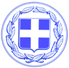 								ΚΩΣ, 23/07/2015								ΑΡ. ΠΡΩΤ.: 25516Π Ρ Ο Κ Η Ρ Υ Ξ ΗΓια την χορήγηση Σαράντα έξι (46) συνολικά θέσεων στάσιμου υπαίθριουεμπορίου που θα διατεθούν για το έτος 2015 στον Δήμο Κω.Ο ΔΗΜΑΡΧΟΣ ΚΩΈχοντας υπόψη:Τις διατάξεις του Ν. 3852/2010(ΦΕΚ 87/Α/07-06-2010)Τις διατάξεις του Π.Δ. 131/2010 (ΦΕΚ 224/Α/27-12-2010)Τις διατάξεις του άρθρου 22 παρ. 3 (ΚΕΦΑΛΑΙΟ ΣΤ – ΥΠΑΙΘΡΙΟ ΠΛΑΝΟΔΙΟ ΚΑΙ ΣΤΑΣΙΜΟ ΕΜΠΟΡΙΟ) του Ν. 4264/2014 (ΦΕΚ 118/Α/15-05-2014) «Άσκηση εμπορικών δραστηριοτήτων εκτός καταστήματος και άλλες διατάξεις», όπως ισχύει.Την υπ’ αριθ. οικ 3273/2015 (ΑΔΑ: 7Η1Φ7ΛΞ-Θ4Γ) απόφαση του Περιφερειάρχη Νοτίου Αιγαίου περί «Καθορισμού αριθμού αδειών άσκησης υπαίθριου εμπορίου και καταβαλλόμενου τέλους ανά θέση για τον Δήμο Κω σύμφωνα με τον Ν. 4264/2014», με την οποία καθορίσθηκαν συνολικά όσον αφορά το Δήμο Κω, σαράντα έξι (46) θέσεις υπαίθριου στάσιμου εμπορίου και του καταβαλλόμενου τέλους ανά θέση των ως άνω αδειών, για το έτους 2015.Την υπ’ αριθ. 189/2015 απόφαση του Δημοτικού Συμβουλίου Δήμου Κω που έχει καταχωρηθεί στο 8ο Πρακτικό της από 4 εως 5/05/2014 τακτικής συνεδρίασης του Δ.Σ. Κω με θέμα «Λήψη απόφασης για τον καθορισμό ανωτάτου αριθμού αδειών άσκησης υπαίθριου στάσιμου εμπορίου, το ύψος και τον τρόπο είσπραξης του καταβαλλόμενου τέλους ανά άδεια και θέση των αδειών αυτών για το έτος 2015.»Την υπ’ αριθμ. 119/2015 εισηγητική απόφαση της Οικονομικής Επιτροπής περί καταβαλλόμενων τελών ανά θέση των ως άνω αδειών, για το έτους 2015.ΠΡΟΚΗΡΥΣΣΕΙΤη χορήγηση Σαράντα έξι (46) συνολικά νέων θέσεων υπαίθριου στάσιμου εμπορίου για το έτος 2015 στο Δήμο Κω, σύμφωνα με την υπ. αριθ. 189/2015 απόφαση του Δημοτικού Συμβουλίου. Η προκήρυξη αφορά τις θέσεις ανά Δημοτική Κοινότητα ως εξής:ΕΝΝΕΑ(9) ΘΕΣΕΙΣ για την Δημοτική Κοινότητα ΚωΠΕΝΤΕ(5) ΘΕΣΕΙΣ για την Δημοτική Κοινότητα ΑσφενδιούΔΩΔΕΚΑ(12) ΘΕΣΕΙΣ για την Δημοτική Κοινότητα ΠυλίουΕΝΝΕΑ(9) ΘΕΣΕΙΣ για την Δημοτική Κοινότητα Αντιμάχειας ΕΠΤΑ(7) ΘΕΣΕΙΣ για την Δημοτική Κοινότητα ΚεφάλουΤΕΣΣΕΡΙΣ(4) ΘΕΣΕΙΣ για την Δημοτική Κοινότητα Καρδάμαινας Οι ακριβείς θέσεις της άσκησης του υπαίθριου εμπορίου ανά Δημοτική Κοινότητα, το είδος των προϊόντων που επιτρέπεται να πωλούνται ανά θέση, το ετήσιο τέλος που καταβάλλεται ανά θέση, και τα δικαιολογητικά που πρέπει να καταθέσουν οι ενδιαφερόμενοι άνεργοι (απαραίτητη προϋπόθεση) πολίτες, προσδιορίζονται παρακάτω:Α. ΘΕΣΕΙΣ ΑΣΚΗΣΗΣ ΥΠΑΙΘΡΙΟΥ ΣΤΑΣΙΜΟΥ ΕΜΠΟΡΙΟΥ ΑΝΑ ΔΗΜ. ΚΟΙΝ. Δημοτική Κοινότητα Κω, (πόλη της Κω)ΚΑΛΑΜΠΟΚΙ1.  ΠΑΡΚΟ ΞΕΝΙΑ                 (ΝΕΑ ΘΕΣΗ)                                                                 1 ΘΕΣΗ2.  ΕΜΠΡΟΣΘΕΝ ΔΕΗ          (ΝΕΑ ΘΕΣΗ)                                                                   1 ΘΕΣΗ     ΝΕΕΣ ΘΕΣΕΙΣ:  ΔΥΟ (2)ΞΗΡΟΙ ΚΑΡΠΟΙ – ΜΑΛΛΙ ΤΗΣ ΓΡΙΑΣ1.  ΠΑΡΚΟ ΞΕΝΙΑ            (ΝΕΑ ΘΕΣΗ)                                                                        1 ΘΕΣΗ     ΝΕΑ ΘΕΣΗ: ΜΙΑ (1)ΜΙΚΡΟΠΩΛΗΤΕΣ(ΠΩΛΗΣΗ ΣΦΟΥΓΓΑΡΙΩΝ & ΘΑΛΑΣΣΙΩΝ ΕΙΔΩΝ ΚΑΘΩΣ ΚΑΙ ΔΙΑΦΟΡΩΝ ΑΛΛΩΝ ΕΙΔΩΝ π.χ ΜΠΙΖΟΥ)1. ΒΑΣ. ΓΕΩΡΓΙΟΥ    (ΝΕΕΣ ΘΕΣΕΙΣ) 	          2 ΘΕΣΕΙΣ     (μόνο για είδη μπιζού)      (από το κατάστημα ΑΡΒΑΝΙΤΑΚΗ έως το ξενοδοχείο ΚΩΣ)                                    ΝΕΕΣ ΘΕΣΕΙΣ: ΔΥΟ (2)ΣΤΑΘΕΡΕΣ ΚΑΝΤΙΝΕΣ1.  ΝΑΥΤΙΚΟΣ ΟΜΙΛΟΣ    (ΝΕΑ ΘΕΣΗ)                                                               1 ΘΕΣΗ2. ΠΑΡΑΠΛΕΥΡΩΣ  ΔΕΗ   (ΝΕΑ ΘΕΣΗ)                                                             1 ΘΕΣΗ     ΝΕΕΣ ΘΕΣΕΙΣ: ΔΥΟ (2)ΜΙΚΡΟΠΩΛΗΤΕΣ ΤΡΟΦΙΜΩΝΕΜΠΡΟΣΘΕΝ ΔΕΗ  (ΠΑΓΩΤΟ)   (ΝΕΑ ΘΕΣΗ)  	                                   1 ΘΕΣΗΕΜΠΡΟΣΘΕΝ ΔΕΗ  (HOT DOG)   (ΝΕΑ ΘΕΣΗ)	                                   1 ΘΕΣΗ     ΝΕΕΣ ΘΕΣΕΙΣ: ΔΥΟ (2)2. Δημοτική Κοινότητα Ασφενδιού3. Δημοτική Κοινότητα ΠυλίουΓΙΑ ΚΑΛΑΜΠΟΚΙ1. ΠΑΡΑΛΙΑΚΟ ΠΑΡΚΙΝΓΚ  ΜΑΡΜΑΡΙΟΥ                                                              1 ΘΕΣΗ 2. ΜΠΡΟΣΤΑ ΑΠΟ ΠΑΙΔΙΚΗ ΧΑΡΑ ΑΓΙΟΥ  ΓΕΩΡΓΙΟΥ                                      1 ΘΕΣΗ3. ΠΛΑΤΕΙΑ ΑΜΑΝΙΟΥ                                                                                            1 ΘΕΣΗ 4. ΠΛΑΤΕΙΑ ΑΓΙΟΥ ΝΙΚΟΛΑΟΥ                                                                                1 ΘΕΣΗ   ΣΥΝΟΛΟ ΝΕΩΝ   ΘΕΣΕΩΝ:   4 ΘΕΣΕΙΣ			ΞΗΡΟΙ ΚΑΡΠΟΙ – ΜΑΛΛΙ ΤΗΣ ΓΡΙΑΣ  1. ΠΑΡΑΛΙΑΚΟ ΠΑΡΚΙΝΓΚ  ΜΑΡΜΑΡΙΟΥ                                                            1 ΘΕΣΗ2. ΜΠΡΟΣΤΑ ΑΠΟ ΠΑΙΔΙΚΗ ΧΑΡΑ ΑΓΙΟΥ ΓΕΩΡΓΙΟΥ                                      1 ΘΕΣΗ3. ΠΛΑΤΕΙΑ ΑΜΑΝΙΟΥ                                                                                               1 ΘΕΣΗ4. ΠΛΑΤΕΙΑ ΑΓΙΟΥ ΝΙΚΟΛΑΟΥ                                                                                 1 ΘΕΣΗ  ΣΥΝΟΛΟ ΝΕΩΝ   ΘΕΣΕΩΝ:   4 ΘΕΣΕΙΣ                                                 ΜΙΚΡΟΠΩΛΗΤΕΣ (ΠΩΛΗΣΗ ΣΦΟΥΓΓΑΡΙΩΝ ΚΑΙ ΔΙΑΦΟΡΩΝ ΑΛΛΩΝ ΘΑΛΑΣΣΙΩΝ ΕΙΔΩΝ )1. ΠΑΡΑΛΙΑΚΟ ΠΑΡΚΙΝ ΜΑΡΜΑΡΙΟΥ                                                                   1 ΘΕΣΗ2. ΜΠΡΟΣΤΑ ΑΠΟ ΠΑΙΔΙΚΗ ΧΑΡΑ ΑΓΙΟΥ ΓΕΩΡΓΙΟΥ                                      1 ΘΕΣΗ3. ΠΛΑΤΕΙΑ ΑΜΑΝΙΟΥ                                                                                                 1 ΘΕΣΗ4. ΠΛΑΤΕΙΑ ΑΓΙΟΥ ΝΙΚΟΛΑΟΥ                                                                                1 ΘΕΣΗ   ΣΥΝΟΛΟ ΝΕΩΝ   ΘΕΣΕΩΝ:   4 ΘΕΣΕΙΣ (Όπου αναφέρουμε παραλιακό πάρκινγκ  Μαρμαρίου εννοούμε το πάρκινγκ μετά το εστιατόριο BIGGIS της κ. Παρζακώνη Φλώρας προς ενοικιαζόμενα κ. Φουντουλάκη Νικήτα).4. Δημοτική Κοινότητα ΑντιμάχειαςΜικροπωλητές(π.χ. πώληση σφουγγαριών, λοιπών θαλάσσιων ειδών και προϊόντων)Διάθεση από πλανόδιους πωλητές προϊόντων όπως:(μαλλί της γριάς & καλαμπόκι)5. Δημοτική Κοινότητα ΚεφάλουΓΙΑ ΚΑΛΑΜΠΟΚΙ1.- ΓΗΠΕΔΟ ΠΟΔΟΣΦΑΙΡΟΥ                                                            1 ΘΕΣΗ 2.- ΘΕΑΤΡΑΚΙ                                                                                      1 ΘΕΣΗ 3.- ΛΙΜΑΝΙ ΚΑΜΑΡΙΟΥ                                                                     1 ΘΕΣΗ      ΣΥΝΟΛΟ ΝΕΩΝ   ΘΕΣΕΩΝ:   3 ΘΕΣΕΙΣΞΗΡΟΙ ΚΑΡΠΟΙ – ΜΑΛΛΙ ΤΗΣ ΓΡΙΑΣ ΚΑΙ ΠΑΡΕΜΦΕΡΗ ΠΡΟΙΟΝΤΑ1.- ΓΗΠΕΔΟ ΠΟΔΟΣΦΑΙΡΟΥ                                                            1 ΘΕΣΗ2.- ΘΕΑΤΡΑΚΙ                                                                                    1 ΘΕΣΗ 3.- ΛΙΜΑΝΙ ΚΑΜΑΡΙΟΥ                                                                    1 ΘΕΣΗ      ΣΥΝΟΛΟ ΝΕΩΝ   ΘΕΣΕΩΝ:   4 ΘΕΣΕΙΣ6. Δημοτική Κοινότητα ΚαρδάμαιναςΓΙΑ ΚΑΛΑΜΠΟΚΙΠαραλιακός  δίπλα στο περίπτερο                                                                     1 ΘΕΣΗ   ΣΥΝΟΛΟ ΝΕΩΝ   ΘΕΣΕΩΝ:   1 ΘΕΣΗΞΗΡΟΙ ΚΑΡΠΟΙ-ΜΑΛΛΙ ΤΗΣ ΓΡΙΑΣ ΚΑΙ ΠΑΡΕΜΦΕΡΗ ΠΡΟΪΟΝΤΑ1) Έξω από το Λιμεναρχείο                                                                                    1 ΘΕΣΗ       2) Θεατράκι                                                                                                              1 ΘΕΣΗ 3) Τέως  Παιδική Χαρά                                                                                           1 ΘΕΣΗ   ΣΥΝΟΛΟ ΝΕΩΝ  ΘΕΣΕΩΝ:   3 ΘΕΣΕΙΣΒ. ΚΑΤΑΒΑΛΛΟΜΕΝΟ ΤΕΛΟΣ ΑΝΑ ΘΕΣΗ ΕΤΟΥΣ 2015	Καθορίζεται το ύψος και ο τρόπος είσπραξης των καταβαλλόμενων τελών ανά θέση των ως άνω αδειών, για το έτους 2015, σύμφωνα με την υπ’ αριθμ. 119/2015 εισηγητική απόφαση της Οικονομικής Επιτροπής, καθορίζονται, ως ακολούθως:ΠΑΡΑΡΤΗΜΑ Α’ (ΑΠΟΦΑΣΗΣ Οικ. Επιτρ.)  Για την Δημοτική Κοινότητα Κω, καθορίζονται οι παρακάτω τιμές:ΠΙΝΑΚΑΣ Α’2.   Για  την Δημοτική Κοινότητα Ασφενδιού, καθορίζονται οι παρακάτω τιμές:ΠΙΝΑΚΑΣ Α΄3.   Για την Δημοτική Κοινότητα Αντιμάχειας, καθορίζονται οι παρακάτω τιμές:ΠΙΝΑΚΑΣ Α’Για την Δημοτική Κοινότητα Πυλίου, καθορίζονται οι παρακάτω τιμές:ΠΙΝΑΚΑΣ Α’Για την Δημοτική Κοινότητα Κεφάλου, καθορίζονται οι παρακάτω τιμές:ΠΙΝΑΚΑΣ Α’Για την Δημοτική Κοινότητα Καρδάμαινας, καθορίζονται  οι παρακάτω τιμές:ΠΙΝΑΚΑΣ Α’Γ. ΔΙΚΑΙΟΥΧΟΙ ΑΣΚΗΣΗΣ ΔΡΑΣΤΗΡΙΟΤΗΤΑΣ ΠΩΛΗΤΗ ΥΠΑΙΘΡΙΟΥ ΣΤΑΣΙΜΟΥ ΕΜΠΟΡΙΟΥΆδεια άσκησης δραστηριότητας πωλητή υπαίθριου στάσιμου εμπορίου δικαιούνται σύμφωνα με τις διατάξεις του άρθρου 22 του Ν. 4264/2014, όλα το φυσικά πρόσωπα τα οποία είναι άνεργοι και δεν κατέχουν τα ίδια, ο/η σύζυγος ή τα τέκνα αυτών άλλη διοικητική άδεια άσκησης βιοποριστικού επαγγέλματος . Η άδεια αυτή χορηγείται κατά σειρά προτεραιότητας και με βάση κοινωνικά κριτήρια, σε πρόσωπα που ανήκουν στις ακόλουθες κατηγορίες:(α) μέχρι ποσοστό δώδεκα τοις εκατό (12%), σε άτομα με αναπηρία τουλάχιστον πενήντα (50%) και σε τυφλούς,(β) μέχρι ποσοστό δέκα πέντε τοις εκατό (15%), σε πολύτεκνους και τα τέκνα αυτών, καθώς και σε γονείς με τρία τέκνα,(γ) μέχρι ποσοστό πέντε τοις εκατό (5%), σε ανάπηρους και θύματα ειρηνικής περιόδου του Ν. 1370/1944(Α’ 82),(δ) μέχρι ποσοστό πέντε τοις εκατό (5%), σε γονείς ανήλικων τέκνων με αναπηρία και σε γονείς που προστατεύουν άτομα με νοητική αναπηρία, αυτισμό, σύνδρομο down, εγκεφαλική παράλυση, βαριές και πολλαπλές αναπηρίες και πολλαπλές ανάγκες εξάρτησης,(ε) μέχρι ποσοστό πέντε τοις εκατό (5%), σε ομογενείς Βορειοηπειρώτες και ομογενείς παλιννοστούντες,(στ) μέχρι ποσοστό επτά τοις εκατό (7%), σε Έλληνες Ρομά που έχουν εγγραφεί στα δημοτολόγια των Ο.Τ.Α. της χώρας,(ζ) μέχρι ποσοστό πέντε τοις εκατό (5%), σε άτομα απεξαρτημένα από εξαρτησιογόνες ουσίες και άτομα υπό εξάρτηση.Στην περίπτωση που οι ενδιαφερόμενοι για την ίδια θέση είναι περισσότεροι του ενός και συγκεντρώνουν τις ίδιες προϋποθέσεις, η συγκεκριμένη θέση θα δοθεί μετά από την διενέργεια κλήρωσης μεταξύ τους.Επίσης στην περίπτωση που απομένουν αδιάθετες άδειες αυτές χορηγούνται με κλήρωση μεταξύ αυτών που έχουν υποβάλλει αίτηση η οποία συγκεντρώνει τις προϋποθέσεις του νόμου. Αν ο αριθμός των αιτήσεων αυτών είναι μικρότερος από τον αριθμό των προς διάθεση αδειών, γίνονται δεκτές όλες οι αιτήσεις.Δ. ΑΠΑΙΤΟΥΜΕΝΑ ΔΙΚΑΙΟΛΟΓΗΤΙΚΑ ΠΡΟΕΓΚΡΙΣΗΣ ΣΥΜΦΩΝΑ ΜΕ ΤΙΣ ΔΙΑΤΑΞΕΙΣ ΤΟΥ ΑΡΘΡΟΥ 22 ΤΟΥ Ν. 4264/2014Οι ενδιαφερόμενοι για την απόκτηση άδειας στάσιμου υπαίθριου εμπορίου, οφείλουν να υποβάλλουν αίτηση με συνημμένα τα δικαιολογητικά που αφορούν τις διατάξεις του παραπάνω άρθρου ( άρθρο 22 του Ν. 4264/2014) εντός προθεσμίας ΔΕΚΑ (10) εργάσιμων ημερών συνολικά με την ανάρτηση στο διαδίκτυο της παρούσας προκήρυξης (από 27/07/2015 έως και 7/08/15 και τις ώρες 09:00 – 14:00 τις εργάσιμες ημέρες)  στα γραφεία των Δημοτικών Κοινοτήτων: 1) Κω (Κανάρη 57- τηλ: 2242020500 δίπλα στο ΚΕΠ), 2) Ασφενδιού (Ζηπάρι τηλ: 2242360012-13), 3) Πυλίου  (τηλ.: 2242041204-41333) 4) Καρδάμαινας (τηλ.: 2242091208) 5)Κέφαλος (τηλ.:2242071208)  6)Αντιμάχεια (τηλ: 2242360161), προκειμένου το Δημοτικό Συμβούλιο να αποφανθεί για την εγκυρότητα των δικαιολογητικών επί των αιτήσεων των ενδιαφερόμενων, αυτά δε είναι:1. Αίτηση – Υπεύθυνη Δήλωση, με αναφορά του είδους των προϊόντων προς πώληση.2. Πιστοποιητικό ανεργίας.3. Πιστοποιητικό:- Αναπηρίας τουλάχιστον πενήντα (50%) ή τυφλών- Πολύτεκνων ή Τρίτεκνων- Αναπήρων και θυμάτων του Ν. 1370/1944- Γονέων ανήλικων τέκνων με αναπηρία- Ομογενών Βορειοηπειρωτών και ομογενών παλιννοστούντων- Εγγραφής στα δημοτολόγια των Ο.Τ.Α. Ελλήνων Ρομά- Απεξαρτημένων ατόμων4. Υπεύθυνη Δήλωση, ότι: δεν κατέχει ο ίδιος, ο/η σύζυγος ή τα τέκνα αυτού άλλη διοικητική άδεια άσκησης βιοποριστικού επαγγέλματος.5. Φωτοαντίγραφο Αστυνομικής ΤαυτότηταςΜετά την ολοκλήρωση κατάθεσης των αιτήσεων (με τα αντίστοιχα δικαιολογητικά) και την προϋπόθεση έγκρισης της άδειας (προέγκριση), την οποία θα παραλάβουν οι ενδιαφερόμενοι προκειμένου να προσκομίσουν τα λοιπά δικαιολογητικά τα οποία απαιτούνται για την χορήγηση έκδοσης της άδειας και τα οποία κατά περίπτωση είναι τα παρακάτω:1. Φωτοαντίγραφο άδειας κυκλοφορίας του οχήματος ή έγκριση διασκευής τροχοφόρου οικίσκου σε καντίνα από το την Δ/νση Μεταφορών και Επικοινωνίας της Περιφέρειας Νοτίου Αιγαίου.2. Φωτοαντίγραφο άδειας οδήγησης.3. Βεβαίωση της αρμόδιας Δ.Ο.Υ., περί υποβολής δήλωσης έναρξης-άσκησης επιτηδεύματος.4. Δύο φωτογραφίες.5. Πιστοποιητικού αρμόδιου ασφαλιστικού φορέα εγγραφής σ’ αυτόν.6. Βεβαίωση από την αρμόδια Υγειονομική Υπηρεσία από την οποία να προκύπτει ότι ο ενδιαφερόμενος τηρεί τις προϋποθέσεις της ισχύουσας υγειονομικής νομοθεσίας, εφόσον πρόκειται για διάθεση τροφίμων - ποτών.7. Πιστοποιητικό Υγείας, εφόσον πρόκειται για διάθεση τροφίμων - ποτών.Επιπλέον δικαιολογητικά:8. Εφόσον υπάρχει αναπλήρωση κατατίθενται:- Φωτοαντίγραφο άδειας οδήγησης για αναπλήρωση στο όχημα ή και βιβλιάριο υγείας για την διάθεση τροφίμων - ποτών.Από την ημερομηνία έγκρισης της άδειας (προέγκριση) από τον Δήμο, για την υποβολή των λοιπών δικαιολογητικών κατά περίπτωση, οι ενδιαφερόμενοι έχουν χρονικό διάστημα είκοσι (20) ημερών κατάθεσης αυτών στην αρμόδια υπηρεσία του Δήμου για την χορήγηση της άδειας.ΑΝΤΙΚΑΤΑΣΤΑΣΗ Η’ ΔΙΟΡΘΩΣΗ ΤΗΣ ΑΙΤΗΣΗΣ – Υ/ΔΗΛΩΣΗΣ Ή ΣΥΜΠΛΗΡΩΣΗΣ ΤΥΧΌΝ  ΕΛΛΕΙΠΟΝΤΩΝ ΔΙΚΑΙΟΛΟΓΗΤΙΚΏΝ, ΕΠΙΤΡΕΠΕΤΑΙ ΜΟΝΟ ΜΕΧΡΙ ΤΗΣ ΛΗΞΗΣ ΥΠΟΒΟΛΗΣ ΤΩΝ ΑΙΤΗΣΕΩΝ.Ε. ΔΗΜΟΣΙΕΥΣΗ ΠΡΟΚΗΡΥΞΗΣΗ προκήρυξη θα δημοσιευθεί στο διαδίκτυο (πρόγραμμα Διαύγεια), στην ιστοσελίδα του Δήμου Κω και θα αναρτηθεί στους πίνακες δημοσιεύσεων των Δημοτικών  Κοινοτήτων του Δήμου και θα διατίθεται, όπως και το έντυπο της αίτησης:α) στο Τμήμα παροχής Υπηρεσιών, Ακτή Κουντουριώτη 23 – Κως  Τ.Κ. 85300 καιβ) στα γραφεία των Δημοτικών Κοινοτήτων του Δήμου Κω.Περίληψη αυτής θα δημοσιευθεί σε δύο τοπικές εφημερίδες της νήσου Κω, και στα τοπικά Μ.Μ.Ε.						Ο ΔΗΜΑΡΧΟΣ ΚΩ					        ΓΙΩΡΓΟΣ Ι. ΚΥΡΙΤΣΗΣ ΚΑΛΑΜΠΟΚΙΟΥ1. ΠΛΑΤΕΙΑ ΚΑΡΥΔΙΑΣ  -ΖΙΑ                  		                                        1 ΘΕΣΗ 2. ΠΛΑΤΕΙΑ ΕΥΑΓΓΕΛΙΣΤΡΙΑΣ 	             		                              1 ΘΕΣΗ3. ΤΙΓΚΑΚΙ (δεξιά γωνία Θεοδοσίου, παλιά σκάλα)                                     1 ΘΕΣΗ ΣΥΝΟΛΟ ΝΕΩΝ   ΘΕΣΕΩΝ                                                                        3 ΘΕΣΕΙΣ ΞΗΡΟΙ ΚΑΡΠΟΙ1. ΠΛΑΤΕΙΑ ΕΥΑΓΓΕΛΙΣΤΡΙΑΣ 	             		                               1 ΘΕΣΗ     ΣΥΝΟΛΟ ΝΕΩΝ   ΘΕΣΕΩΝ                                                                        1 ΘΕΣΗΜΙΚΡΟΠΩΛΗΤΕΣ1. ΤΙΓΚΑΚΙ (δεξιά γωνία Θεοδοσίου, παλιά σκάλα)                                       1 ΘΕΣΗ 1                                                         Αντιμάχεια: Κοινοτικό Πάρκο Κοίμησης Θεοτόκου1 θέση2                                        Μαστιχάρι: Χώρος πίσω από το κτίριο της ΑΝΕΜ(για σφουγγάρια & λοιπά θαλάσσια είδη).2 θέσεις3                                                       Μαστιχάρι: Προβλήτας λιμανιού (στη θέση που βρίσκεται σήμερα το παλιό καράβι), μόνο για προϊόντα θάλασσας - ψαράδες.2 θέσεις               ΣΥΝΟΛΟ ΝΕΩΝ   ΘΕΣΕΩΝ:   5 ΘΕΣΕΙΣ               ΣΥΝΟΛΟ ΝΕΩΝ   ΘΕΣΕΩΝ:   5 ΘΕΣΕΙΣ               ΣΥΝΟΛΟ ΝΕΩΝ   ΘΕΣΕΩΝ:   5 ΘΕΣΕΙΣ1                                                         Αντιμάχεια: Πεζόδρομος στο χώρο του παραδοσιακού σπιτιού και συγκεκριμένα μπροστά από την κεντρική νησίδα. 2 θέσεις2                                        Μαστιχάρι: Χώρος πίσω από το κτίριο της ΑΝΕΜ. 2 θέσεις                  ΣΥΝΟΛΟ ΝΕΩΝ   ΘΕΣΕΩΝ:   4 ΘΕΣΕΙΣ                  ΣΥΝΟΛΟ ΝΕΩΝ   ΘΕΣΕΩΝ:   4 ΘΕΣΕΙΣ                  ΣΥΝΟΛΟ ΝΕΩΝ   ΘΕΣΕΩΝ:   4 ΘΕΣΕΙΣΟΡΙΟΘΕΤΗΣΗ ΚΑΙ ΚΑΘΟΡΙΣΜΟΣ ΘΕΣΕΩΝ ΚΑΙ ΤΙΜΩΝΥΠΑΙΘΡΙΟΥ ΣΤΑΣΙΜΟΥ ΕΜΠΟΡΙΟΥΟΡΙΟΘΕΤΗΣΗ ΚΑΙ ΚΑΘΟΡΙΣΜΟΣ ΘΕΣΕΩΝ ΚΑΙ ΤΙΜΩΝΥΠΑΙΘΡΙΟΥ ΣΤΑΣΙΜΟΥ ΕΜΠΟΡΙΟΥΟΡΙΟΘΕΤΗΣΗ ΚΑΙ ΚΑΘΟΡΙΣΜΟΣ ΘΕΣΕΩΝ ΚΑΙ ΤΙΜΩΝΥΠΑΙΘΡΙΟΥ ΣΤΑΣΙΜΟΥ ΕΜΠΟΡΙΟΥΟΡΙΟΘΕΤΗΣΗ ΚΑΙ ΚΑΘΟΡΙΣΜΟΣ ΘΕΣΕΩΝ ΚΑΙ ΤΙΜΩΝΥΠΑΙΘΡΙΟΥ ΣΤΑΣΙΜΟΥ ΕΜΠΟΡΙΟΥΟΡΙΟΘΕΤΗΣΗ ΚΑΙ ΚΑΘΟΡΙΣΜΟΣ ΘΕΣΕΩΝ ΚΑΙ ΤΙΜΩΝΥΠΑΙΘΡΙΟΥ ΣΤΑΣΙΜΟΥ ΕΜΠΟΡΙΟΥΑ/ΑΔΗΜΟΤΙΚΗ ΚΟΙΝΟΤΗΤΑΚΩΑΔΕΙΕΣΘΕΣΕΙΣΤΕΛΟΣ ΠΑΡΑΧΩΡΗΣΗΣ1ΠΑΡΚΟ ΙΠΠΟΚΡΑΤΗΣΚΑΛΑΜΠΟΚΙ1770,00 €5ΑΚΤΗ ΚΟΥΝΤΟΥΡΙΩΤΗΚΑΛΑΜΠΟΚΙ1660,00 €6ΠΛΑΤΕΙΑ ΧΑΜΑΜΚΑΛΑΜΠΟΚΙ1660,00 €7ΠΑΡΚΟ ΞΕΝΙΑΚΑΛΑΜΠΟΚΙ1550,00 €8ΕΜΠΡΟΣΘΕΝ ΔΕΗΚΑΛΑΜΠΟΚΙ1800,00 €9ΠΛΑΤΕΙΑ ΧΑΜΑΜΞΗΡΟΙ ΚΑΡΠΟΙ-ΜΑΛΛΙ1660,00 €10ΠΑΡΚΟ ΞΕΝΙΑΞΗΡΟΙ ΚΑΡΠΟΙ-ΜΑΛΛΙ1550,00 €11Β.ΓΕΩΡΓΙΟΥΜΙΚΡΟΠΩΛΗΤΕΣ2550,00 €12ΠΑΡΚΟ ΞΕΝΙΑΜΙΚΡΟΠΩΛΗΤΕΣ1550,00 €13ΑΚΤΗ ΚΟΥΝΤΟΥΡΙΩΤΗΜΙΚΡΟΠΩΛΗΤΕΣ1660,00 €14Λ.ΦΟΙΝΙΚΩΝΜΙΚΡΟΠΩΛΗΤΕΣ4770,00 €15ΠΑΡΚΟ ΙΠΠΟΚΡΑΤΗΜΙΚΡΟΠΩΛΗΤΕΣ1880,00 €16ΠΛΑΤΕΙΑ ΧΑΜΑΜΜΙΚΡΟΠΩΛΗΤΕΣ1660,00 €17ΔΕΗ (ΠΑΓΩΤΟ)ΜΙΚΡΟΠΩΛΗΤΕΣ ΤΡΟΦΙΜΩΝ11.000,00 €18ΔΕΗ (HOT DOG)ΜΙΚΡΟΠΩΛΗΤΕΣ ΤΡΟΦΙΜΩΝ11.000,00 €                                                                 ΣΤΑΘΕΡΕΣ  ΚΑΝΤΙΝΕΣ                                                                   ΣΤΑΘΕΡΕΣ  ΚΑΝΤΙΝΕΣ                                                                   ΣΤΑΘΕΡΕΣ  ΚΑΝΤΙΝΕΣ                                                                   ΣΤΑΘΕΡΕΣ  ΚΑΝΤΙΝΕΣ       ΔΗΜΟΤΙΚΗ ΚΟΙΝΟΤΗΤΑ ΚΩ  ΝΑΥΤΙΚΟΣ               ΟΜΙΛΟΣ       11.200,00 €     ΔΗΜΟΤΙΚΗ ΚΟΙΝΟΤΗΤΑ ΚΩΔΕΗ   11.200,00 €ΟΡΙΟΘΕΤΗΣΗ ΚΑΙ ΚΑΘΟΡΙΣΜΟΣ ΘΕΣΕΩΝ ΥΠΑΙΘΡΙΟΥ ΣΤΑΣΙΜΟΥ ΕΜΠΟΡΙΟΥΟΡΙΟΘΕΤΗΣΗ ΚΑΙ ΚΑΘΟΡΙΣΜΟΣ ΘΕΣΕΩΝ ΥΠΑΙΘΡΙΟΥ ΣΤΑΣΙΜΟΥ ΕΜΠΟΡΙΟΥΟΡΙΟΘΕΤΗΣΗ ΚΑΙ ΚΑΘΟΡΙΣΜΟΣ ΘΕΣΕΩΝ ΥΠΑΙΘΡΙΟΥ ΣΤΑΣΙΜΟΥ ΕΜΠΟΡΙΟΥΟΡΙΟΘΕΤΗΣΗ ΚΑΙ ΚΑΘΟΡΙΣΜΟΣ ΘΕΣΕΩΝ ΥΠΑΙΘΡΙΟΥ ΣΤΑΣΙΜΟΥ ΕΜΠΟΡΙΟΥΟΡΙΟΘΕΤΗΣΗ ΚΑΙ ΚΑΘΟΡΙΣΜΟΣ ΘΕΣΕΩΝ ΥΠΑΙΘΡΙΟΥ ΣΤΑΣΙΜΟΥ ΕΜΠΟΡΙΟΥΑ/ΑΔΗΜΟΤΙΚΗ ΚΟΙΝΟΤΗΤΑ ΑΣΦΕΝΔΙΟΥΑΔΕΙΕΣΘΕΣΕΙΣΤΕΛΟΣ ΠΑΡΑΧ.4ΠΛΑΤΕΙΑ ΚΑΡΥΔΙΑΣ - ΖΙΑ ΚΑΛΑΜΠΟΚΙ1385,00 €5ΠΛΑΤΕΙΑ ΕΥΑΓΓΕΛΙΣΤΡΙΑΣΚΑΛΑΜΠΟΚΙ1385,00 €6ΤΙΓΚΑΚΙ (δεξιά γωνία Θεοδοσίου, παλιά σκάλα)ΚΑΛΑΜΠΟΚΙ 1385,00 €7ΠΛΑΤΕΙΑ ΕΥΑΓΓΕΛΙΣΤΡΙΑΣ       ΞΗΡΟΙ  ΚΑΡΠΟΙ1385,00 €8ΤΙΓΚΑΚΙ (δεξιά γωνία Θεοδοσίου, παλιά σκάλα)      ΜΙΚΡΟΠΩΛΗΤΕΣ1385,00 €Α/ΑΔΗΜΟΤΙΚΗ ΚΟΙΝΟΤΗΤΑ ΑΝΤΙΜΑΧΕΙΑΣΑΔΕΙΕΣΘΕΣΕΙΣΤΕΛΟΣ ΠΑΡΑΧ.3ΑΝΤΙΜΑΧΕΙΑ( ΚΟΙΝΟΤΙΚΟ ΠΑΡΚΟ ΚΟΙΜΗΣΗΣ ΘΕΟΤΟΚΟΥ)ΜΙΚΡΟΠΩΛΗΤΕΣ1385,00 €4ΜΑΣΤΙΧΑΡΙ (ΧΩΡΟΣ ΠΙΣΩ ΑΠΟ ΤΟ ΚΤΙΡΙΟ ΤΗΣ ΑΝΕΜ-ΓΙΑ ΣΦΟΥΓΓΑΡΙΑ&ΛΟΙΠΑ ΘΑΛΑΣΣΙΑ ΕΙΔΗ)ΜΙΚΡΟΠΩΛΗΤΕΣ2385,00 €5ΜΑΣΤΙΧΑΡΙ (ΠΡΟΒΛΗΤΑΣ ΛΙΜΑΝΙΟΥ –ΣΤΗ ΘΕΣΗ ΠΟΥ ΒΡΙΣΚΕΤΑΙ ΣΗΜΕΡΑ ΤΟ ΠΑΛΙΟ ΚΑΡΑΒΙ-ΜΟΝΟ ΓΙΑ ΠΡΟΙΟΝΤΑ ΘΑΛΑΣΣΑΣ –ΨΑΡΑΔΕΣ)ΜΙΚΡΟΠΩΛΗΤΕΣ2385,00 €6ΑΝΤΙΜΑΧΕΙΑ ΠΕΖΟΔΡΟΜΟΣΣΤΟ ΧΩΡΟ ΤΟΥ ΠΑΡΑΔΟΣΙΑΚΟΥ ΣΠΙΤΙΟΥ ΚΑΙ ΣΥΓΚΕΚΡΙΜΕΝΑ ΜΠΡΟΣΤΑ ΑΠΟ ΤΗΝ ΚΕΝΤΡΙΚΗ ΝΗΣΙΔΑΜΑΛΛΙ ΤΗΣ ΓΡΙΑΣ & ΚΑΛΑΜΠΟΚΙ2385,00 €7ΜΑΣΤΙΧΑΡΙ ΧΩΡΟΣ ΠΙΣΩ ΑΠΟ ΤΟ ΚΤΙΡΙΟ ΤΗΣ ΑΝΕΜΜΑΛΛΙ ΤΗΣ ΓΡΙΑΣ & ΚΑΛΑΜΠΟΚΙ2385,00 €ΟΡΙΟΘΕΤΗΣΗ ΚΑΙ ΚΑΘΟΡΙΣΜΟΣ ΘΕΣΕΩΝ ΥΠΑΙΘΡΙΟΥ ΣΤΑΣΙΜΟΥ ΕΜΠΟΡΙΟΥΟΡΙΟΘΕΤΗΣΗ ΚΑΙ ΚΑΘΟΡΙΣΜΟΣ ΘΕΣΕΩΝ ΥΠΑΙΘΡΙΟΥ ΣΤΑΣΙΜΟΥ ΕΜΠΟΡΙΟΥΟΡΙΟΘΕΤΗΣΗ ΚΑΙ ΚΑΘΟΡΙΣΜΟΣ ΘΕΣΕΩΝ ΥΠΑΙΘΡΙΟΥ ΣΤΑΣΙΜΟΥ ΕΜΠΟΡΙΟΥΟΡΙΟΘΕΤΗΣΗ ΚΑΙ ΚΑΘΟΡΙΣΜΟΣ ΘΕΣΕΩΝ ΥΠΑΙΘΡΙΟΥ ΣΤΑΣΙΜΟΥ ΕΜΠΟΡΙΟΥΟΡΙΟΘΕΤΗΣΗ ΚΑΙ ΚΑΘΟΡΙΣΜΟΣ ΘΕΣΕΩΝ ΥΠΑΙΘΡΙΟΥ ΣΤΑΣΙΜΟΥ ΕΜΠΟΡΙΟΥΑ/ΑΔΗΜΟΤΙΚΗ ΚΟΙΝΟΤΗΤΑ ΠΥΛΙΟΥΑΔΕΙΕΣΘΕΣΕΙΣΤΕΛΟΣ ΠΑΡΑΧ.5ΠΑΡΑΛΙΑΚΟ ΠΑΡΚΙΝΓΚ ΜΑΡΜΑΡΙΟΥΚΑΛΑΜΠΟΚΙ1385,00 €6ΜΠΡΟΣΤΑ ΑΠΟ ΠΑΙΔΙΚΗ ΧΑΡΑ ΑΓΙΟΥ ΓΕΩΡΓΙΟΥΚΑΛΑΜΠΟΚΙ1385,00 €7ΠΛΑΤΕΙΑ ΑΜΑΝΙΟΥΚΑΛΑΜΠΟΚΙ1385,00 €8ΠΛΑΤΕΙΑ ΑΓΙΟΥ ΝΙΚΟΛΑΟΥΚΑΛΑΜΠΟΚΙ1385,00 €9ΠΑΡΑΛΙΑΚΟ ΠΑΡΚΙΝΓΚ ΜΑΡΜΑΡΙΟΥΞΗΡΟΙ ΚΑΡΠΟΙ-ΜΑΛΛΙ ΤΗΣ ΓΡΙΑΣ1385,00 €10ΜΠΡΟΣΤΑ ΑΠΟ ΠΑΙΔΙΚΗ ΧΑΡΑ ΑΓΙΟΥ ΓΕΩΡΓΙΟΥΞΗΡΟΙ ΚΑΡΠΟΙ-ΜΑΛΛΙ ΤΗΣ ΓΡΙΑΣ1385,00 €11ΠΛΑΤΕΙΑ ΑΜΑΝΙΟΥΞΗΡΟΙ ΚΑΡΠΟΙ-ΜΑΛΛΙ ΤΗΣ ΓΡΙΑΣ1385,00 €12ΠΛΑΤΕΙΑ ΑΓΙΟΥ ΝΙΚΟΛΑΟΥΞΗΡΟΙ ΚΑΡΠΟΙ-ΜΑΛΛΙ ΤΗΣ ΓΡΙΑΣ1385,00 €13ΠΑΡΑΛΙΑΚΟ ΠΑΡΚΙΝΓΚ ΜΑΡΜΑΡΙΟΥΜΙΚΡΟΠΩΛΗΤΕΣ1385,00 €14ΜΠΡΟΣΤΑ ΑΠΟ ΠΑΙΔΙΚΗ ΧΑΡΑ ΑΓΙΟΥ ΓΕΩΡΓΙΟΥΜΙΚΡΟΠΩΛΗΤΕΣ1385,00 €15ΠΛΑΤΕΙΑ ΑΜΑΝΙΟΥΜΙΚΡΟΠΩΛΗΤΕΣ1385,00 €16ΠΛΑΤΕΙΑ ΑΓΙΟΥ ΝΙΚΟΛΑΟΥΜΙΚΡΟΠΩΛΗΤΕΣ1385,00 €ΟΡΙΟΘΕΤΗΣΗ ΚΑΙ ΚΑΘΟΡΙΣΜΟΣ ΘΕΣΕΩΝ ΥΠΑΙΘΡΙΟΥ ΣΤΑΣΙΜΟΥ ΕΜΠΟΡΙΟΥΟΡΙΟΘΕΤΗΣΗ ΚΑΙ ΚΑΘΟΡΙΣΜΟΣ ΘΕΣΕΩΝ ΥΠΑΙΘΡΙΟΥ ΣΤΑΣΙΜΟΥ ΕΜΠΟΡΙΟΥΟΡΙΟΘΕΤΗΣΗ ΚΑΙ ΚΑΘΟΡΙΣΜΟΣ ΘΕΣΕΩΝ ΥΠΑΙΘΡΙΟΥ ΣΤΑΣΙΜΟΥ ΕΜΠΟΡΙΟΥΟΡΙΟΘΕΤΗΣΗ ΚΑΙ ΚΑΘΟΡΙΣΜΟΣ ΘΕΣΕΩΝ ΥΠΑΙΘΡΙΟΥ ΣΤΑΣΙΜΟΥ ΕΜΠΟΡΙΟΥΟΡΙΟΘΕΤΗΣΗ ΚΑΙ ΚΑΘΟΡΙΣΜΟΣ ΘΕΣΕΩΝ ΥΠΑΙΘΡΙΟΥ ΣΤΑΣΙΜΟΥ ΕΜΠΟΡΙΟΥΟΡΙΟΘΕΤΗΣΗ ΚΑΙ ΚΑΘΟΡΙΣΜΟΣ ΘΕΣΕΩΝ ΥΠΑΙΘΡΙΟΥ ΣΤΑΣΙΜΟΥ ΕΜΠΟΡΙΟΥΑ/ΑΔΗΜΟΤΙΚΗ ΚΟΙΝΟΤΗΤΑ ΚΕΦΑΛΟΥ                  ΑΔΕΙΕΣ   ΘΕΣΕΙΣ    ΘΕΣΕΙΣ ΤΕΛΟΣ ΠΑΡΑΧ.2ΓΗΠΕΔΟ ΠΟΔΟΣΦΑΙΡΟΥΚΑΛΑΜΠΟΚΙ11385,00 €3ΘΕΑΤΡΑΚΙΚΑΛΑΜΠΟΚΙ1385,00 €385,00 €4ΛΙΜΑΝΙ ΚΑΜΑΡΙΟΥΚΑΛΑΜΠΟΚΙ1385,00 €385,00 €5ΓΗΠΕΔΟ ΠΟΔΟΣΦΑΙΡΟΥ ΞΗΡΟΙ ΚΑΡΠΟΙ-ΜΑΛΛΙ ΤΗΣ ΓΡΙΑΣ1385,00 €385,00 €6ΘΕΑΤΡΑΚΙΞΗΡΟΙ ΚΑΡΠΟΙ-ΜΑΛΛΙ ΤΗΣ ΓΡΙΑΣ1385,00 €385,00 €7ΛΙΜΑΝΙ ΚΑΜΑΡΙΟΥΞΗΡΟΙ ΚΑΡΠΟΙ-ΜΑΛΛΙ ΤΗΣ ΓΡΙΑΣ1385,00 €385,00 €ΟΡΙΟΘΕΤΗΣΗ ΚΑΙ ΚΑΘΟΡΙΣΜΟΣ ΘΕΣΕΩΝ ΥΠΑΙΘΡΙΟΥ ΣΤΑΣΙΜΟΥ ΕΜΠΟΡΙΟΥΟΡΙΟΘΕΤΗΣΗ ΚΑΙ ΚΑΘΟΡΙΣΜΟΣ ΘΕΣΕΩΝ ΥΠΑΙΘΡΙΟΥ ΣΤΑΣΙΜΟΥ ΕΜΠΟΡΙΟΥΟΡΙΟΘΕΤΗΣΗ ΚΑΙ ΚΑΘΟΡΙΣΜΟΣ ΘΕΣΕΩΝ ΥΠΑΙΘΡΙΟΥ ΣΤΑΣΙΜΟΥ ΕΜΠΟΡΙΟΥΟΡΙΟΘΕΤΗΣΗ ΚΑΙ ΚΑΘΟΡΙΣΜΟΣ ΘΕΣΕΩΝ ΥΠΑΙΘΡΙΟΥ ΣΤΑΣΙΜΟΥ ΕΜΠΟΡΙΟΥΟΡΙΟΘΕΤΗΣΗ ΚΑΙ ΚΑΘΟΡΙΣΜΟΣ ΘΕΣΕΩΝ ΥΠΑΙΘΡΙΟΥ ΣΤΑΣΙΜΟΥ ΕΜΠΟΡΙΟΥΑ/ΑΔΗΜΟΤΙΚΗ ΚΟΙΝΟΤΗΤΑ ΚΑΡΔΑΜΑΙΝΑΣΑΔΕΙΕΣΘΕΣΕΙΣΤΕΛΟΣ ΠΑΡΑΧ.2ΠΑΡΑΛΙΑΚΟΣ ΔΙΠΛΑ ΣΤΟ ΠΕΡΙΠΤΕΡΟΚΑΛΑΜΠΟΚΙ1385,00 €3ΕΞΩ ΑΠΟ ΤΟ ΛΙΜΕΝΑΡΧΕΙΟΞΗΡΟΙ ΚΑΡΠΟΙ1385,00 €4ΘΕΑΤΡΑΚΙΞΗΡΟΙ ΚΑΡΠΟΙ1385,00 €5ΤΕΩΣ ΠΑΙΔΙΚΗ ΧΑΡΑΞΗΡΟΙ ΚΑΡΠΟΙ1385,00 €